Муниципальное автономное общеобразовательное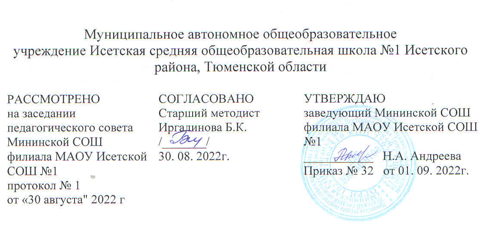 уреждение Исетская средняя общеобразовательная школа №1Исетского района Тюменской областиАДАПТИРОВАННАЯ НАЧАЛЬНАЯ ОБЩЕОБРАЗОВАТЕЛЬНАЯ РАБОЧАЯ    ПРОГРАММАДЛЯ ОБУЧАЮЩИХСЯ СУМСТВЕННОЙ ОТСТАЛОСТЬЮпо изобразительному искусству 4 класс        2022-2023 учебный год                                       Учитель: Андреева Светлана Александровна                                                   Высшая квалификационная категорияс. Минино,2022 г.Адаптированная  рабочая программа учебного предмета                  «Изобразительное искусство»  4 класс для обучающихся с лёгкой умственной отсталостью ( интеллектуальными нарушениями) (вариант1)  разработана на основе ФГОС ОВЗ.  Адаптированная программа по изобразительному искусству для 4 класса составлена в соответствии с ФГОС образования обучающихся с интеллектуальными нарушениями, примерной адаптированной программой по изобразительному искусству и рабочей программой по изобразительному искусству для 1-4 классов (М.Ю.Рау)Разработана на основе документов: учебного предмета, программы воспитательной работы школы, учебного плана МАОУ Исетской СОШ №1Планируемые результаты освоения учебного предмета                       «Изобразительное искусство»  4 классЛичностные  результаты освоения АООП   включают индивидуально-личностные качества  и социальные компетенции обучающегося, социально  значимые  ценностные установки. К личностным результатам обучающихся относятся: - положительное отношение  и интерес к процессу  изобразительной деятельности  и её результату, -приобщение к культуре общества, понимание  значения и ценности предметов искусства, -воспитание эстетических потребностей, ценностей и чувств, -отношение к  собственной  изобразительной деятельности как  к одному  из возможных путей передачи представлений о мире и человеке в нём, выражения настроения, переживаний, эмоций, -умение наблюдать  красоту окружающей действительности,  адекватно реагировать  на воспринимаемое , проявлять  возникающую эмоциональную реакцию, -представление  о собственных возможностях , осознание своих достижений  в области изобразительной  деятельности, - стремление к организованности аккуратности  в процессе деятельности с разными  материалами и инструментами , проявлению дисциплины и выполнению правил гигиены и безопасного труда, -умение выражать своё отношение к результатам  собственной и чужой творческой  деятельности, -стремление к использованию  приобретённых знаний и умений в предметно-практической деятельности, -стремление к дальнейшему  развитию собственных изобразительных навыков и накоплению общекультурного опыта, -стремление к сотрудничеству со сверстниками на основе коллективной творческой деятельности, владение навыками коммуникации и принятыми нормами социального взаимодействия для решения практических и творческих задач.  Предметные результаты: Минимальный уровень: знание названий художественных материалов, инструментов и приспособлений, их свойств, назначения, правил хранения, обращения и санитарно- 	гигиенических требований  при работе с ними, знание элементарных  правил композиции, цветоведения, знание некоторых выразительных средств изобразительного искусства: изобразительная поверхность, тоска, линия, штриховка, пятно, цвет, пользование материалами для рисования, аппликации, лепки, знание названий предметов, подлежащих рисованию, лепке и аппликации, -  знание названий некоторых народных и национальных промыслов, изготавливающих игрушки: Дымково, Гжель, Городец, Каргополь -  организация рабочего места в зависимости от характера выполняемой работы, -  следование при выполнении работы инструкциям учителя, рациональная организация своей изобразительной деятельности, -  планирование работы, осуществление текущего  и заключительного контроля выполняемых действий и корректировка хода практической  работы, - владение некоторыми приёмами лепки и аппликации, - рисование по образцу, с натуры, по памяти, по представлению, по воображению предметов несложной формы и конструкции, передача в рисунке  содержания несложных произведений в соответствии с темой, - применение приемов работы с карандашом, гуашью, акварельными красками с целью передачи фактуры предмета, - ориентировка в пространстве листа, размещение изображения одного или группы предметов в соответствии с параметрами изобразительной поверхности, - адекватная передача цвета изображаемого объекта, определение насыщенности цвета, получение смешанных цветов, - узнавание и различение в книжных иллюстрациях и репродукциях изображённых предметов и действий.Достаточный уровень: знание названий жанров изобразительного искусства,  -знание названий некоторых народных и национальных промыслов (Дымково, Гжель, Городец, Каргополь) -знание  основных особенностей некоторых материалов, используемых  в рисовании, лепке, аппликации, знание выразительных средств изобразительного искусства: изобразительная поверхность, тоска, линия, штриховка, пятно, цвет, -знание правил цветоведения, светотени, перспективы, построение орнамента, -знание видов аппликации -знание  способов лепки, -нахождение необходимой для выполнения работы информации в материалах учебника, рабочей тетради, -следование при выполнении работы инструкциям  учителя, -оценка результатов собственной деятельности и деятельности одноклассников, -использование различных технологических способов выполнения аппликации, -применение разных способов лепки, -рисование с натуры, по памяти после предварительных наблюдений, передача всех признаков и свойств изображаемого объекта, рисование по воображению, - различение и передача в рисунке эмоционального состояния и своего отношения  к природе, человеку, семье и обществу, - различение произведений живописи, графики, скульптуры, архитектуры и декоративно-прикладного искусства, -различение жанров изобразительного искусства. Содержание учебного предметаРаздел: «Обучение композиционной деятельности»Совершенствование умений передавать глубину пространства: уменьшение величины удаленных предметов по сравнению с расположенными вблизи от наблюдателя; загораживание одних предметов другими. Планы в пространстве - передний, задний, средний (использование макета и панно "В деревне" с изображенным пейзажем на трех планах, вариантами изображения домов деревенского типа и деревьев, разных по величине: больших маленьких, средних).Обучение приему построения сюжетной и декоративной композиции с использованием симметричного расположения ее частей (элементов), позволяющему достигать равновесия на изобразительной плоскости.Обучение приему построения композиции в прямоугольнике с учетом центральной симметрии.Знакомство с выразительными средствами сказочного изображения (избушка-на курьих-ножках; деревья в дремучем лесу, сказочном лесу с глазами из двух дупел, сучьями и ветками, похожими на руки и .т.п.).Примерные задания«Рисование с натуры: "Ваза с цветами" (натюрморт); "Веточка мимозы";Рисование на тему: "Грузовик и автобус едут по городу" (на фоне домов городского типа); "Деревья осенью. Дует ветер"; "Ребята катаются с гор".Декоративное рисование: "Полотенце" (узор в полосе, элементы узора - листья, цветы, уточки).Составление аппликации: "Фантастическая (сказочная) птица".Декоративная лепка: "Кувшин в виде поющего петуха".Раздел: «Развитие у учащихся умений воспринимать и изображать форму предметов, пропорции, конструкцию»Закрепление умений обследовать предметы с целью их изображения. Совершенствовать умения изображать с натуры, соблюдая последовательность изображения от общей формы к деталям. (Использование объяснения фронтального поэтапного показа способа изображения, "графического диктанта"; самостоятельной работы учащихся по памяти).Закрепление умения изображать деревья в состоянии покоя и в движении (в ветренную погоду). Учить видеть и передавать в лепке и рисунке изгибы и "узор" ветвей.Формирование образа человека. Портрет человека (части головы и части лица человека), формирование образов животных.Обучение приемам исполнения косовской росписи посуды (работа корпусом и кончиком кисти, "примакивание").Закрепление представления о явлении центральной симметрии в природе; составление узора в круге и овале с учетом центральной симметрии (элементы узора - геометрические формы и стилизованные формы растительного мира).Примерные заданияЛепка: барельеф на картоне "Дерево на ветру"; игрушка "Лошадка" - по мотивам каргопольской игрушки; "Зайка", "Котик" "Петушок" - стилизованные образы, по выбору учащихся;Аппликация: составление узора в круге и овале из вырезанных цветных маленьких и больших кругов, силуэтов цветов, листьев; "Чебурашка", "Мишка" (из вырезанных кругов и овалов), с дорисовыванием.Рисование с натуры и по памяти предметов несложной слабо расчлененной формы (листьев дуба, крапивы, каштана; растение в цветочном горшке); предметов с характерной формой, несложной по сюжету дерево на ветру); передавать глубину пространства, используя загораживание одних предметов другими, уменьшая размеры далеко расположенных предметов от наблюдателя; работать акварелью "по-мокрому".Календарно-тематическое планированиеРАССМОТРЕНОна заседании педагогического совета Мининской СОШ филиала МАОУ Исетской СОШ №1 протокол № 1от 30  августа 2022 г.СОГЛАСОВАНОСтарший методист ________   Б.К.Иргалинова __________2022 г.УТВЕРЖДАЮзаведующий Мининской СОШфилиала МАОУ Исетской СОШ №1 ________ Н.А. АндрееваПриказ № ____ от ____________ 2022г.№ п/пТема урокаКол-во часовДата Дата № п/пТема урокаКол-во часовПлан Факт 1 Наблюдай, вспоминай, изображай. Аппликация из обрывков цветной бумаги «Дети собирают грибы в лесу»12.Восприятие произведений искусства. Что изображают художники? Как они изображают? Изображай с натуры и по памяти.13Рассматривай, изучай, любуйся! Рисование предметов с натуры. Рисуй похоже, как видишь (с натуры)14Наблюдай, сравнивай, потом изображай. Цвет листьев зеленый — светлый и тёмный15Аппликация «Листья берёзы на солнышке и в тени»16Наблюдай, сравнивай, изображай похоже. Веточка с листьями, овещённая солнечными лучами. Веточка с листьями в тени.17Рассматривай, изучай, любуйся. Картина «Пейзаж». Как рисуют природу (пейзаж).18Нарисуй картину-пейзаж. Рисование деревьев близко-дальше-совсем далеко.19Рассматривай предметы вокруг, любуйся!» Картина «Натюрморт». Какая картина называется натюрмортом. Составление натюрмортов.110Нарисуй то, что стоит на столе (по выбору). Нарисуй пожоже. Как рисовать натюрморт.111Наблюдай людей: какие они? Изображай их. Портрет человека. Третьяковская галерея.112Как художник (скульптур) работает над портретом человека.113Как изображать портрет человека (рисовать, лепить), чтобы получилось похоже. Рисование портрета.114Рисование портрета, лепка портрета.115Рисование портрета, лепка портрета.116Автопортрет. Рассматривай человека: какой он. Нарисуй его с натуры. Изучай себя: какой(ая) ты? Нарисуй свой автопортрет.117Придумывай, изображай, радуйся! Новогодняя ёлка, Дед Мороз и снегурочка. Рисование праздничной открытки.118Художники — о тех, кто защищает Родину.119Читай, думай, сравнивай. Как художники изображают добрых и злых героев сказки. Как рисовать добрых и злых героев сказки. Василиса Прекрасная. Баба-яга.120Необыкновенные деревья в сказках. Иллюстрации известных художников. Узор в овале, круге. Орнамент.121Узнай больше о человеке. Наблюдай, запоминай, потом изображай. Фигура человека в движении.122Узнай больше о художниках и скульпторах. Как изображают море.123Как изображают животных.124Наблюдай, изучай, любуйся, изображай. Удивительные животные жарких стран.125Изображай удивительных животных разных стран.126Изображай удивительных животных разных стран.127Узнай больше о насекомых. Рассматривай, лепи, рисуй насекомых похоже с натуры.128Узнай больше о насекомых. Рассматривай, лепи, рисуй насекомых похоже с натуры.129Фарфоровые изделия с росписью. Гжель.Части узора гжельской росписи. Работа кистью.130Учись создавать красивое! Украшение посуды гжельской росписью.131Наблюдай, запоминай, изображай. Улица города. Люди на улице города.132Рисунок по описанию. Улица города133Цвета, краски лета. Цветы лета. Беседа134Наблюдай, радуйся, изображай. Венок из цветов и колосьев1